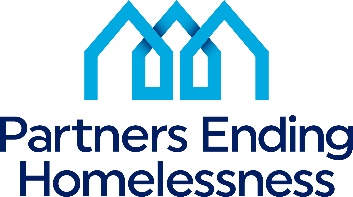 560 West Main StreetRochester, New York 14608Phone:  585-319-5091; Fax: 585-319-5488Partners Ending Homelessness 2020 Renewal Project ApplicationThe APR will be run from 7/1/2019 – 6/30/2020Efficiency (A) Question 1.  > 95% = 2 points    95% < = 0 points                                 Question 2. Top 10% for Cost per Head of Household = 2 points 				    Below average cost per Head of Household = 1 point				    Above average cost per Head of household = 0 points                             Question 3.  Top 10% for cost of success rate = 2 points 				    Below average cost of success rate = 1 point				    Above average cost of success rate = 0 points  For projects that do not have an approved APR, PEH will request a screenshot of the project’s last drawdown in LOCCS to show how much funding is being utilized and prorate the rest to the project’s end date. For projects that do not have an approved APR, PEH will run an HMIS APR from the project’s start date to 6/30/20 and prorate the rest of the information when calculating these measures.  PSH, RRH, and TH projects will be compared to each other when calculating these measures.   A.Data Quality--------------------B.All Programs-------------------C.Coordinated Entry ---------------------Efficiency (A)1.Data Quality: 80% of HMIS Data is entered within 72 hours?  Points5A.Data Quality--------------------B.All Programs-------------------C.Coordinated Entry ---------------------Efficiency (A)A.Data Quality--------------------B.All Programs-------------------C.Coordinated Entry ---------------------Efficiency (A)1. 92% or more of participants exit to or remains in permanent housing?Points5A.Data Quality--------------------B.All Programs-------------------C.Coordinated Entry ---------------------Efficiency (A)2. 20% or more participants increase cash income?Points5A.Data Quality--------------------B.All Programs-------------------C.Coordinated Entry ---------------------Efficiency (A)3. 20% or more participants increase employment income? Points5A.Data Quality--------------------B.All Programs-------------------C.Coordinated Entry ---------------------Efficiency (A)4. Less than 20% with no income?Points5A.Data Quality--------------------B.All Programs-------------------C.Coordinated Entry ---------------------Efficiency (A)5. 54% or more participants have cash income?Points5A.Data Quality--------------------B.All Programs-------------------C.Coordinated Entry ---------------------Efficiency (A)6. 20% or more participants have employment income in the program year?Points5A.Data Quality--------------------B.All Programs-------------------C.Coordinated Entry ---------------------Efficiency (A)7. 64% or more participants have obtained non-cash benefits?Points5A.Data Quality--------------------B.All Programs-------------------C.Coordinated Entry ---------------------Efficiency (A)8. 80% or more participants have health insurance? Points5A.Data Quality--------------------B.All Programs-------------------C.Coordinated Entry ---------------------Efficiency (A)A.Data Quality--------------------B.All Programs-------------------C.Coordinated Entry ---------------------Efficiency (A)1. The average time from prioritization list referral to being entered into the project is within two weeks?Points5A.Data Quality--------------------B.All Programs-------------------C.Coordinated Entry ---------------------Efficiency (A)2. The average time from the client’s HMIS project entry date to being housed is 45 days for PSH or 30 days for RRH?  Points5A.Data Quality--------------------B.All Programs-------------------C.Coordinated Entry ---------------------Efficiency (A)A.Data Quality--------------------B.All Programs-------------------C.Coordinated Entry ---------------------Efficiency (A)Drawdown Efficiency: Total of HUD grant and how efficiently is the project using its grant funds?  How much was drawn down from the project’s last approved APR? (1) (3)Points (see below) A.Data Quality--------------------B.All Programs-------------------C.Coordinated Entry ---------------------Efficiency (A)2. Project efficiency: HUD Request divided by the number of Heads households served in the last approved APR. (2) (3)  Points (see below)A.Data Quality--------------------B.All Programs-------------------C.Coordinated Entry ---------------------Efficiency (A)3. Cost of Success rate:  HUD Request divided by the number of households who had a successful exit or remained stable in PH in the last approved APR. (2) (3)   Points (see below)TOTAL POINTS______